 АДМИНИСТРАЦИЯ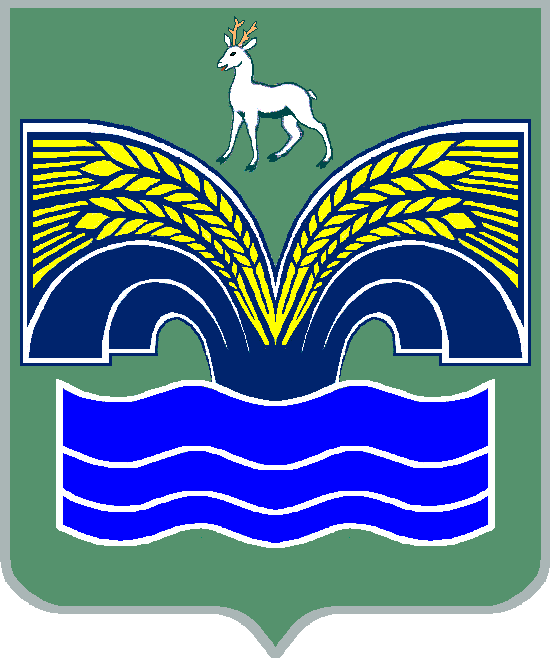 ГОРОДСКОГО ПОСЕЛЕНИЯ МИРНЫЙМУНИЦИПАЛЬНОГО РАЙОНА КРАСНОЯРСКИЙСАМАРСКОЙ ОБЛАСТИПОСТАНОВЛЕНИЕот 03 февраля 2017 г.  №  9Об утверждении схемы размещения нестационарных торговых объектов на территории городского поселения Мирный муниципального района Красноярский Самарской областиВ целях реализации части 3 статьи 10 Федерального закона «Об основах государственного регулирования торговой деятельности в Российской Федерации», части 2 статьи 5 Закона Самарской области «О государственном регулировании торговой деятельности на территории Самарской области», администрация городского поселения Мирный	 муниципального района Красноярский  Самарской области ПОСТАНОВЛЯЕТ:1.Утвердить прилагаемую схему размещения нестационарных торговых объектов на территории городского поселения Мирный муниципального района Красноярский Самарской области.2.Признать утратившим силу постановление администрации городского поселения Мирный муниципального района Красноярский Самарской области от 14.04.2015 года № 22 «Об утверждении схемы размещения нестационарных  торговых объектов».3.Опубликовать утвержденную схему размещения нестационарных торговых объектов на территории городского поселения Мирный в газете «Красноярский вестник» и разместить на официальном сайте администрации муниципального района Красноярский Самарской области.4.Постановление вступает в силу со дня его официального опубликования в газете «Красноярский вестник».Глава городского поселения Мирныймуниципального района КрасноярскийСамарской области                                                                          С.Е.СидоровСхема размещения нестационарных торговых объектов на территории городского поселения Мирныймуниципального района Красноярский Самарской областиСхема размещения нестационарных торговых объектов на территории городского поселения Мирныймуниципального района Красноярский Самарской областиСхема размещения нестационарных торговых объектов на территории городского поселения Мирныймуниципального района Красноярский Самарской областиСхема размещения нестационарных торговых объектов на территории городского поселения Мирныймуниципального района Красноярский Самарской областиСхема размещения нестационарных торговых объектов на территории городского поселения Мирныймуниципального района Красноярский Самарской областиСхема размещения нестационарных торговых объектов на территории городского поселения Мирныймуниципального района Красноярский Самарской областиСхема размещения нестационарных торговых объектов на территории городского поселения Мирныймуниципального района Красноярский Самарской областиСхема размещения нестационарных торговых объектов на территории городского поселения Мирныймуниципального района Красноярский Самарской областиСхема размещения нестационарных торговых объектов на территории городского поселения Мирныймуниципального района Красноярский Самарской областиСхема размещения нестационарных торговых объектов на территории городского поселения Мирныймуниципального района Красноярский Самарской областиСхема размещения нестационарных торговых объектов на территории городского поселения Мирныймуниципального района Красноярский Самарской области№ п/пАдреснестационарноготоргового объекта(далее - НТО)(при его наличии)или адресноеобозначение местарасположенияНТОс указаниемграниц улиц,дорог, проездов,иных ориентиров(при наличии)Вид договора(договораренды илидоговор наразмещениеНТО),заключенного(заключениекотороговозможно) вцеляхрасположенияНТО*Кадастровыйномерземельногоучастка (приего наличии)иликоординатыхарактерныхточек границместаразмещенияНТО, иливозможногоместарасположенияНТОНомеркадастровогоквартала, натерриториикоторогораспложенили возможнорасположитьНГОПлощадьземельногоучастка или местарасположенияН ГО в здании,строении,сооружении, гдерасположен иливозможнорасположить НТОВидНТО**СпециализацияНТО***СтатусместарасположенияНТО****СрокрасположенияНТОФорма  собственностина землю или земельныйучасток, здание, строение,сооружение, гдерасположен или возможнорасположить НТО, а такженаименование органа, уполномоченного на распоряжение соответствующим имуществом, находящимся в государственной илимуниципальной собственности12345678910111446377, Самарская область, Красноярский район,п.г.т. Мирный, ул.Нефтяников, 10Договор аренды земельного участка63:26:130800661263:26:130800637  м²несезонныйИспользуется, договор от  24.05.2010С 24.05.2010на неопределенный срокЗемельный участок собственность РФ2446377, Самарская область, Красноярский район,п.г.т. Мирный,  ул.Комсомольская,8Договор аренды земельного участка63:26:1308006:2163:26:130800661  м²несезонныйИспользуется, договор от  11.03.2010С 11.03.2010на неопределенный срокЗемельный участок, государственная собственность не разграниченаАдминистрация                п.г.т. Мирный муниципального района Красноярский3446377, Самарская область, Красноярский район,п.г.т. Мирный,  ул.Комсомольская,6Договор аренды земельного участка63:26:1308006:2463:26:130800625  м²несезонныйпродовольственныйИспользуется, договор от  18.08.2012С 18.08.2012на неопределенный срокЗемельный участок, государственная собственность не разграниченаАдминистрация                п.г.т. Мирный муниципального района Красноярский4446377, Самарская область, Красноярский район,п.г.т. Мирный,  ул.Комсомольская, 3АДоговор аренды земельного участка63:26:1308006:003063:26:130800630  м²несезонныйИспользуется, договор от  27.11.2006С 27.11.2006на неопределенный срокЗемельный участок, государственная собственность не разграниченаАдминистрация                п.г.т. Мирный муниципального района Красноярский5446377, Самарская область, Красноярский район,п.г.т. Мирный, ул.Комсомольская, 2Договор аренды земельного участка63:26:1308006:663:26:130800638  м²несезонныйИспользуется, договор от 16.06.2003С  16.06.2003на неопределенный срокЗемельный участок собственность РФ6446377, Самарская область, Красноярский район,п.г.т. Мирный, ул.Первомайская, 4 ВДоговор аренды земельного участка63:26:1308006:2363:26:130800615  м²несезонныйИспользуется, договор от  05.05.2008С  05.05.2008на неопределенный срокЗемельный участок, государственная собственность не разграниченаАдминистрация                п.г.т. Мирный муниципального района Красноярский7446377, Самарская область, Красноярский район,п.г.т. Мирный, ул.Комсомольская, 14Договор аренды земельного участка63:26:1308006:2963:26:130800652  м²несезонныйИспользуется, договор от  24.07.2009С 24.07.2009на неопределенный срокЗемельный участок, государственная собственность не разграниченаАдминистрация                п.г.т. Мирный муниципального района Красноярский8446377, Самарская область, Красноярский район,п.г.т. Мирный, ул.Комсомольская, 12Договор аренды земельного участка63:26:1308006:1663:26:130800638  м²несезонныйИспользуется, договор от  26.11.2007С 26.11.2007на неопределенный срокЗемельный участок собственность РФ9446377, Самарская область, Красноярский район,п.г.т. Мирный, ул.Комсомольская, 7Договор аренды земельного участка63:26:1308006:1863:26:130800640  м²несезонныйИспользуется, договор от 20.01.2004С 20.01.2004  на неопределенный срокЗемельный участок собственность РФ10446377, Самарская область, Красноярский район,п.г.т. Мирный, ул.Комсомольская,3 БДоговор аренды земельного участка63:26:1308006:1163:26:130800631  м²несезонныйИспользуется, договор от  12.04.2010С 12.04.2010  на неопределенный срокЗемельный участок собственность РФ11446377, Самарская область, Красноярский район,п.г.т. Мирный, ул.Комсомольская,1 ВДоговор аренды земельного участка63:26:1308006:963:26:13080068  м²несезонныйИспользуется, договор от 01.07.2003С 01.07.2003  на неопределенный срокЗемельный участок собственность РФ12446377, Самарская область, Красноярский район,п.г.т. Мирный, ул.Первомайская, участок 2Договор аренды земельного участка63:26:1308006:2563:26:130800667  м²несезонныйИспользуется, договор от 17.07.2007С 17.07.2007  на неопределенный срокЗемельный участок, государственная собственность не разграниченаАдминистрация                п.г.т. Мирный муниципального района Красноярский13446377, Самарская область, Красноярский район,п.г.т. Мирный, ул.Песочная, 8АДоговор аренды земельного участка63:26:1308005:87763:26:130800520  м²несезонныйИспользуется, договор от  21.01.2014С  21.01.2014  на неопределенный срокЗемельный участок, государственная собственность не разграниченаАдминистрация                п.г.т. Мирный муниципального района Красноярский14446377, Самарская область, Красноярский район, п.г.т. Мирный, ул. Первомайская, 4БДоговор аренды земельного участка63:26:1308006:3163:26:13080068  м²несезонныйИспользуется, договор от 27.09.2011С  27.09.2011  на неопределенный срокЗемельный участок, государственная собственность не разграниченаАдминистрация                п.г.т. Мирный муниципального района Красноярский